Dedykacje do książek - jak i dlaczego je pisać?Książka może być świetnym pomysłem na prezent. Szczególnie jeśli podarujemy ją osobie, która jest nam bliska i wiemy jaki gatunek literatury lubi i z chęcią czyta. Jednak żeby podarunek stał się naprawdę wyjątkowy, warto dopisać w nim parę słów od siebie. W jaki sposób pisać dedykacje do książek?Dedykacje do książek - czym są, jaka jest ich historia i dlaczego warto je pisać?Dedykacje do książek to nic innego, jak krótka forma wypowiedzi. Zazwyczaj znajduje się na pierwszej stronie lub jako dodatkowa karteczka i skierowana jest do osoby, której taką książkę chcemy podarować. Historia tego typu dopisków zapoczątkowana została najprawdopodobniej w okresie renesansu i baroku, kiedy mecenasi finansowali artystów, w tym pisarzy, którzy odwdzięczali się dopisując dla nich w swoim dziele dedykację. Obecnie taka praktyka ma nieco inny wydźwięk. Dedykację piszemy kiedy książka (niekoniecznie napisana przez nas) ma stać się prezentem. Dzięki dopisaniu paru słów od siebie prezent staje się bardziej osobowy i przemyślany, szczególnie jeśli nawiążemy do fabuły darowanej książki.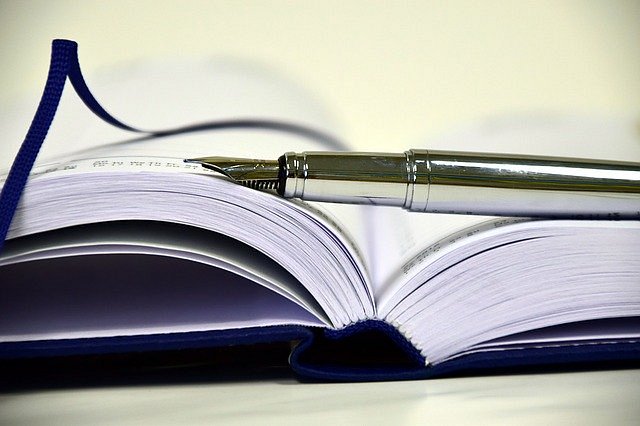 W jaki sposób napisać dedykację?Po pierwsze, zanim rozpoczniemy tworzenie dedykacji, warto pamiętać o tym, iż pisanie po książce nie jest zgodne z zasadami dobrego wychowania. Dobrym pomysłem na pisanie dedykacji, jest użycie dodatkowej, ozdobnej karteczki, którą wsuniemy do książki, bądź lekko przykleimy do którejś z pierwszych stron. Po drugie, dedykacje do książek, powinny być szczere i osobiste. Dlatego najlepiej jest pisać je prosto z serca i nie silić się na sztuczne wierszyki czy kopiowanie dedykacji innych osób.